COLLOQUE« VIOLENCES DANS LE COUPLE : LES ENFANTS SOUFFRENT »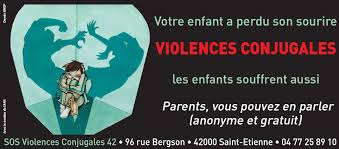 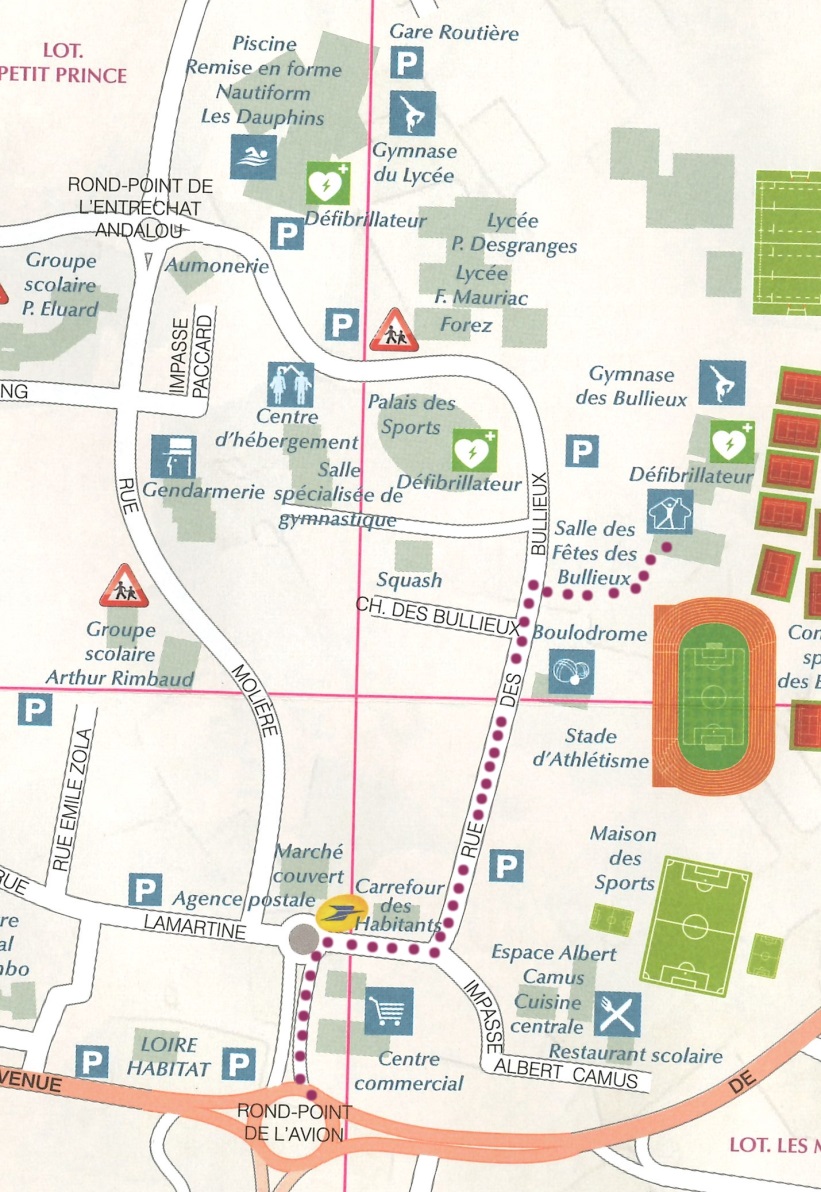 VENDREDI 16 NOVEMBRE 2018SALLE DES BULLIEUXANDREZIEUX-BOUTHEON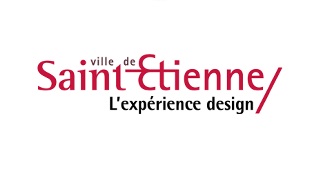 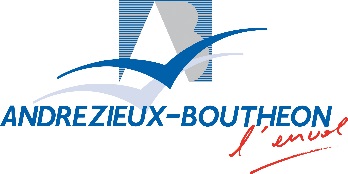 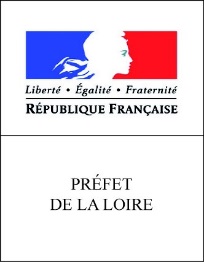 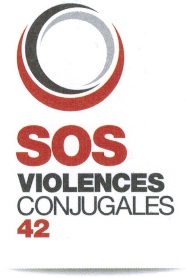 